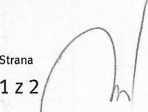 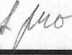 Střední průmyslová škola strojnická škola hlavního města Prahy Betlémská 287/4 11000 PRAHA 1 Česká republikaIng. Miroslav Žilka, CSc.Pro aktuální informace o cenách, dodacích termínech a stavu Vašich objednávek, doporučujeme používat Festo online shop, který je k dispozici zdarma 24 hodin, 7 dní v týdnu. Více informací na www.festo.cz/onlineshop.Rádi Vám oznamujeme, že je možné zaslat fakturu také elektronicky na jednu nebo více e-mailových adres. Volejte prosím naše Contact center na tel. 261 099 611, kde obdržíte detailní informace.Plnění se uskuteční v souladu se všeobecnými obchodními podmínkami společnosti FESTO, s.r.o. Tyto všeobecné obchodní podmínky jsou k dispozici na Internetu (http://www.festo.cz) nebo je na požádání zašleme (poštou, e-mailem, faxem).Při placení použijte jako variabilní symbol číslo daňového dokladu.Firma FESTO, s.r.o. zajišťuje zpětný odběr obalů dle § 10, § 12, §13 zákona č. 477/2001 Sb., ve spolupráci se společností iEKOd<OM>a^ikdejsmej|egistrován^god>číslem>EIOF00022306i_____j<i^^^_^^^^^^^^^^^^^^^^^^^^^_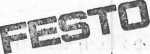 fAodřa'147 0°